DO NẮNG NÓNG GAY GẮT, TIÊU THỤ ĐIỆN MIỀN BẮC TUẦN ĐẦU THÁNG 8 TĂNG 25% SO VỚI CÙNG KỲ NĂM 2020Như đã thông tin, từ giữa tuần vừa qua bắt đầu diễn ra đợt nắng nóng gay gắt diện rộng ở khu vực Bắc Bộ và Trung Bộ, nhiệt độ trong ngày phổ biến ở mức 35-38 độ, có nơi trên 38 độ và đợt nắng nóng này được dự báo sẽ kéo dài đến ngày 9/8/2021.Theo số liệu từ Trung tâm Điều độ Hệ thống điện Quốc gia, sản lượng tiêu thụ điện bình quân của toàn miền Bắc trong tuần qua (từ 31/7 đến 6/8) ở mức 379 triệu kWh/ ngày, cao hơn tới 25% so với cùng kỳ năm 2020. Ngày có sản lượng điện tiêu thụ lớn nhất của miền Bắc trong tuần qua là 426,5 triệu kWh (6/8/2021), cao hơn khoảng 11% so với mức cao nhất của tuần trước đó.Mặt khác, nếu đánh giá về mặt công suất thì trong tuần vừa qua, công suất tiêu thụ điện lớn nhất của toàn miền Bắc là 18.500 MW (ngày 6/8/2021) - cao hơn khoảng 1500 MW so với mức công suất đỉnh của tuần trước đó. Mức 1500 MW tăng thêm này đồng nghĩa tương đương với tổng công suất của cả nhà máy thủy điện Lai Châu (1200 MW) và Tuyên Quang (342 MW).Tình hình thời tiết nắng nóng gay gắt kéo dài làm tăng cao nhu cầu sử dụng điện, chủ yếu là điều hòa nhiệt độ. Điều này dẫn đến nguy cơ gây sự cố cục bộ lưới điện, thậm chí gây cháy nổ. Để hạn chế nguy cơ xảy ra sự cố cục bộ trên lưới điện cũng như trong gia đình, EVN tiếp tục khuyến cáo người dân, các cơ quan công sở và nơi sản xuất cần chú ý sử dụng điện an toàn, tiết kiệm, đặc biệt vào các giờ cao điểm trưa và tối, cụ thể là buổi trưa từ 11h30 đến 15h00, buổi tối từ 20h00 đến 23h00. Đồng thời chú ý sử dụng hợp lý điều hoà nhiệt độ (đặt ở mức 26-27 độ trở lên, sử dụng kết hợp với quạt) và chú ý không nên sử dụng đồng thời nhiều thiết bị điện có công suất lớn./.THÔNG TIN LIÊN HỆ:Ban Truyền thông - Tập đoàn Điện lực Việt Nam;Email: bantt@evn.com.vn Điện thoại: 024.66946405/66946413; 	Fax: 024.66946402Địa chỉ: Số 11 phố Cửa Bắc, phường Trúc Bạch, quận Ba Đình - Hà Nội;Website: www.evn.com.vn, www.tietkiemnangluong.vnFanpage: www.facebook.com/evndienlucvietnam 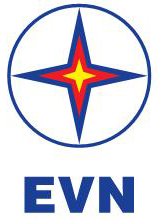 TẬP ĐOÀN ĐIỆN LỰC VIỆT NAMTHÔNG TIN BÁO CHÍHà Nội, ngày 07 tháng 8 năm 2021